Sol·licitud d’ajut individual de menjador escolar adreçat a l’alumnat d’ensenyaments obligatoris i de segon cicle d’educació infantil escolaritzat en centres educatius sostinguts amb fons públics de Catalunya curs 2021-2022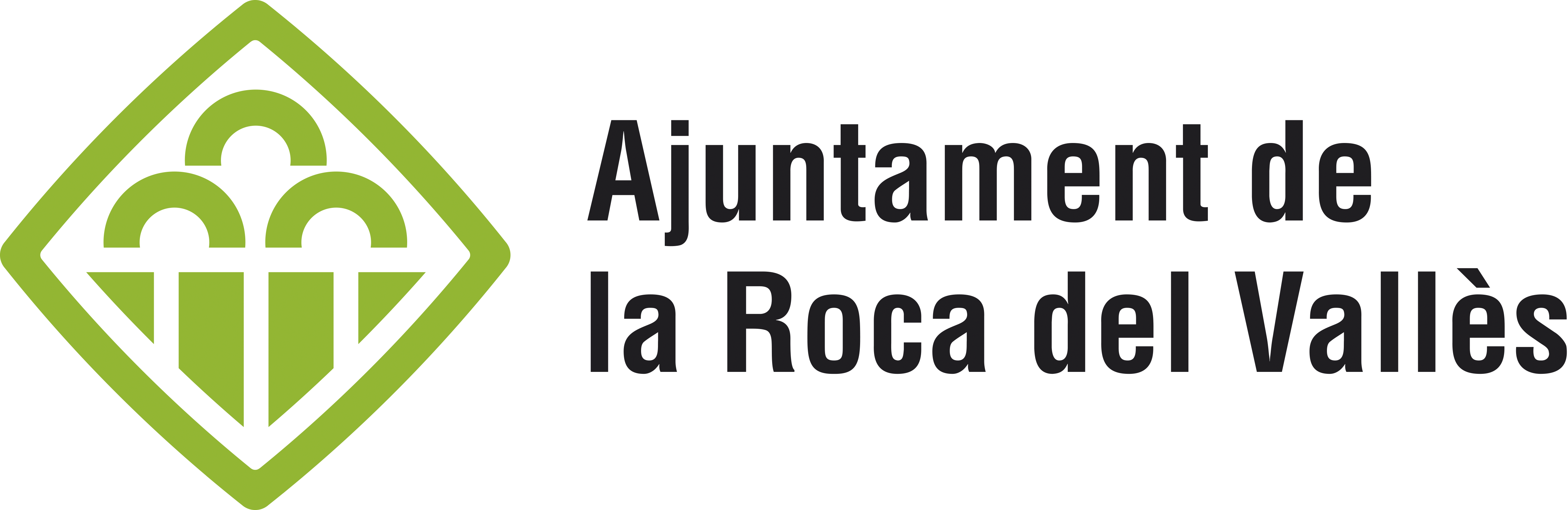 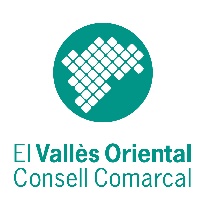 UNA SOL·LICITUD PER UNITAT FAMILIAR (escriviu en majúscules).Dades de la persona SOL·LICITANT         Pare/ mare	 Tutor/a legalNIF/NIE		         Nom			   Primer cognom			Segon cognomTipus de via	Adreça								Núm.	Pis         PortaCodi postal                                             		Municipi                                                                                                          	                 .Telèfon mòbil                                         .                Correu electrònic                                                                                                                      .dades dels ALUMNES pEr a qui es SOL·LICITA L’AJUT DADES EN RELACIÓ Amb LA SITUACIó DE LA UNITAT FAMILIAR En el cas de divorci o separació, especifiQUEU el règim de guarda i custòdia:   custòdia exclusiva/total    custòdia compartida  En el cas d’INFANTS EN ACOLLIMENT amb resolució de la DGAIA EN la unitat familiar, especifiQUEU:   família extensa/aliena    centre residencial (en aquest cas no pot sol·licitar l’ajut)                      Data de resolució de la DGAIA:                       .ALTRES SITUACIONS DE LA UNITAT FAMILIAR: títol família monoparental general    títol família nombrosa general                        Reconeixement de grau de discapacitat igual o superior títol família monoparental especial   títol família nombrosa especial                           al 33% d’algun membre de la unitat familiar situació de violència masclista (cal aportar la documentació acreditativa d’aquesta situació d’acord amb les previsions de l’article 33 de la llei 5/2008, de 24 d’abril). Unitat familiar en seguiment per part dels serveis socials?  sí       no      Professional referent:                                       .vau sol·licitar l’ajut  individual de menJADOR del consell comarcal del vallès oriEntal el curs escolar 2020-2021?   sí       no A la convocatòria dels ajuts individuals de menjador del Consell Comarcal del Vallès Oriental pel curs 2020-2021 es va presentar en aquest Ajuntament la documentació obligatòria i/o complementària que es relaciona a continuació, la qual segueix essent vigent i no ha patit cap modificació i que per tant no s’adjunta a la sol·licitud:   Conveni o sentència de divorci o separació	           Documentació acreditativa de la representació legal o acolliment   Certificat acreditatiu de desplaçament i distància           IDALU de l’alumne/a 	            Certificat naixement / llibre de família                    Títol família nombrosa			          Títol família monoparental                   Certificat de la discapacitat Resolució dels Serveis Territorials del Departament d’Educació de redistribució equilibrada de l’alumnat amb NEE     MEMBRES DE LA UNITAT FAMILIAR, inclòs els alumnes pels quals es sol·licita l’ajut segons estableix l’article 17.1 de les Bases Reguladores dels ajuts. Cal marcar amb un X si s’autoritza o no a la consulta i obtenció de les dades que s’especifiquen en els quadres a continuació. El Sr./a.                                                                                                                  . com a pare / mare o tutor/a legal de l’alumne/a o alumnes pel qual es sol·licita l’ajut individual de menjador detallats en aquesta sol·licitud DECLARO de forma responsable que:         Accepto les bases reguladores dels ajuts individuals de menjador del Consell Comarcal del Vallès Oriental pel curs 2021-2022. Les dades incloses a la sol·licitud, les signatures i els documents annexats són certs i resto assabentat que la falsedat, la inexactitud, l’ocultació de dades i/o circumstàncies declarades pot comportar la denegació o revocació de l’ajut. Així mateix, em comprometo a custodiar la sol·licitud original i llur documentació annexa durant un període de 6 anys i a facilitar tota aquesta documentació original al Consell Comarcal del Vallès Oriental si així se’m requereix. Que les persones beneficiàries de l’ajut individual de menjador no gaudeixen d’ajuts o subvencions pel mateix concepte atorgats per altres administracions públiques o ens públics o privats que superin el cost de la despesa. Autoritzo a l’Ajuntament a tramitar aquesta sol·licitud al Consell Comarcal del Vallès Oriental i a incorporar les dades personals al programa de gestió emprat pels Serveis Socials, les quals podrà sol·licitar rectificar o suprimir en qualsevol moment a l’Ajuntament on ha presentat la sol·licitud.En el cas de no disposar de la dada relativa al DNI/NIE/NIF de l’alumne/a o alumnes pels quals se sol·licita l’ajut individual de menjador en el moment de presentació d’aquesta sol·licitud i resultar beneficiari de l’ajut, em comprometo a aportar al Consell Comarcal del Vallès Oriental durant el curs 2021-2022, el DNI/NIE/NIF de l’alumne/a o alumnes beneficiaris de l’ajut individual de menjador. Estic assabentat/ada que les dades de la sol·licitud i llur documentació annexa poden ser publicades d’acord amb la legislació de subvencions i em comprometo a presentar, si és el cas, la documentació que s’escaigui als òrgans de control de les Administracions si així se’m requereix.  La presentació de la sol·licitud implica l’autorització a rebre comunicacions informatives per sms i/o correu electrònic. Les comunicacions que el/la sol·licitant pugui rebre no tenen efectes de notificació als efectes de la Llei 39/2015, d’1 d’octubre, del procediment administratiu comú de les administracions públiques.Signatura pare/ mare o tutor/a legal,Lloc i data:                                              , a                    de                                  de           .La presentació de la sol·licitud implica l’autorització, de tots/es i cadascun/a dels membres de la unitat familiar, per tal que el Consell Comarcal pugui traslladar la documentació necessària a altres Consells receptors, en el cas que hi hagi un trasllat de l’alumne/a o alumnes.INFORMACIÓ BÀSICA SOBRE PROTECCIÓ DE DADESResponsable del tractament Consell Comarcal del Vallès Oriental. C/ Miquel Ricomà, 46, 08401 Granollers Tel. 93 860 07 00 ccvo@vallesoriental.cat; www.vallesoriental.cat Delegat de protecció de dades dpd@vallesoriental.cat Denominació de l’activitat de tractament Ajuts de menjador Finalitat del tractament La gestió dels ajuts de menjadors pels alumnes matriculats en un centre educatiu sostingut amb fons públics de Catalunya, en qualsevol dels cursos dels ensenyaments de segon cicle d'educació infantil i d'ensenyaments obligatoris. Base jurídica Missió d’interès públic o exercici de poders públics, en compliment de la disposició addicional segona del Decret 160/1996, de 14 de maig, pel qual es regula el servei escolar de menjador als centres docents públics de titularitat del Departament d'Ensenyament, la qual estableix que correspon als consells comarcals la gestió dels ajuts de menjadors per necessitats socioeconòmiques o de situació geogràfica de l'alumne/a, quan hagin assumit aquesta competència o l'assumeixin, i signin els corresponents convenis amb el Departament d'Ensenyament, d'acord amb el que estableix l'Article 8.1 del Decret 219/1989, de delegació de competències de la Generalitat a les comarques en matèria d'ensenyament. Destinataris La presentació de la sol·licitud implica l’autorització al Consell Comarcal del Vallès Oriental a compartir amb l’Ajuntament i amb el Departament d’Educació de la Generalitat de Catalunya, al/s centre/s educatiu/s on estigui/n matriculat/s l’alumne/els alumnes pel/s qual/s es sol·licita l’ajut, les dades que siguin precises per la gestió i resolució de la convocatòria, així com per la prestació de serveis complementaris amb competència d’aquestes administracions, així com a l’Agència Estatal d’Administració Tributària i al Ministeri d’Hisenda i a la Base Nacional de Subvencions en compliment a les obligacions legals. Les vostres dades no es transferiran fora de la Unió Europea. Drets de les persones Podeu accedir a les vostres dades, sol·licitar-ne la rectificació o supressió, oposar-vos al tractament i sol·licitar-ne la limitació o la seva portabilitat, enviant la vostra sol·licitud mitjançant escrit presentat en el Registre General del Consell Comarcal del Vallès Oriental, a través de la seu electrònica. Pàg. 4 de 6DOCUMENTACIÓ A ADJUNTAR A LA SOL·LICITUD En els casos en què tots els membres de la unitat familiar hagin autoritzat la consulta i l’obtenció de les dades, marcant amb una X l’autorització que consta en el quadre anterior, cal aportar la documentació obligatòria següent:   Sol·licitud degudament omplerta i signada.   Document acreditatiu de l’IDALU de l’alumne/a pel qual es sol·licita l’ajut.    DNI/NIF/NIE de tots els membres de la unitat familiar (frontal i revers). En el cas de no disposar-ne, certificat de                        naixement o llibre de família.   En el cas de representació legal o acolliment de la persona beneficiària, documentació acreditativa d’aquest fet.  Si és el cas, el conveni aprovat judicialment i/o la sentència de divorci o separació o l’acta final de mediació del Departament de Justícia.    En els casos en què algun dels membres de la unitat familiar rebi qualsevol tipus d’ingrés corresponent a rendiments no tributables o exempts, s’ha d’aportar la documentació que es relaciona a continuació en funció de la font o fonts d’ingressos:L’informe de vida laboral actualitzat emès per la Seguretat Social. En el cas de persones perceptores de la Renda garantida de ciutadania, el certificat acreditatiu en relació amb l’any 2020.En el cas de persones que estiguin donades d’alta al sistema especial de treballadors i treballadores de la llar de la Seguretat Social, el certificat de cotitzacions en relació amb l’any 2020.Qualsevol altra documentació no prevista amb anterioritat que acrediti fefaentment els altres ingressos no tributables o exempts en relació amb l’any 2020 (excepte els de la Seguretat Social). Resolució o certificació de l’Agència Catalana de l’Habitatge acreditatiu de les prestacions econòmiques per ajuts al lloguer de l’habitatge en relació amb l’any 2020. En els casos en què qualsevol dels membres de la unitat familiar NO autoritzi la consulta i l’obtenció de qualsevol de les dades. Cal aportar, segons s’escaigui, la documentació obligatòria següent:   Sol·licitud degudament omplerta i signada.   Document acreditatiu de l’IDALU de l’alumne/a pel qual es sol·licita l’ajut.   DNI/NIF/NIE de tots els membres de la unitat familiar (frontal i revers). En el cas de no disposar-ne, certificat de                        naixement o llibre de família.    En el cas de representació legal o acolliment de la persona beneficiària, documentació acreditativa d’aquest fet.  Si és el cas, el conveni aprovat judicialment i/o la sentència de divorci o separació o l’acta final de mediació del Departament de Justícia.  En els casos en què algun dels membres de la unitat familiar rebi qualsevol tipus d’ingrés corresponent a rendiments no tributables o exempts, s’ha d’aportar la documentació que es relaciona a continuació en funció de la font o fonts d’ingressos:L’informe de vida laboral actualitzat emès per la Seguretat Social. En el cas de persones perceptores de la Renda garantida de ciutadania, el certificat acreditatiu en relació amb l’any 2020.En el cas de persones que estiguin donades d’alta al sistema especial de treballadors i treballadores de la llar de la Seguretat Social, el certificat de cotitzacions en relació amb l’any 2020.Qualsevol altra documentació no prevista amb anterioritat que acrediti fefaentment els altres ingressos no tributables o exempts en relació amb l’any 2020 (ex. pensió d’incapacitat permanent absoluta, pensió de gran invalidesa, pensions d’aliments en favor dels fills, etc.). Resolució o certificació de l’Agència Catalana de l’Habitatge acreditatiu de les prestacions econòmiques per ajuts al lloguer de l’habitatge en relació amb l’any 2020.    Declaració de la renda o certificat d’imputacions íntegre corresponent a l’exercici 2020 en relació amb tots els membres de la unitat familiar.    Certificat cadastral dels immobles dels quals són titulars qualsevol dels membres de la unitat familiar.     Volant de convivència emès per l’Ajuntament.2.1. En els casos en què tots els membres de la unitat familiar hagin autoritzat la consulta i l’obtenció de les dades, marcant amb una X l’autorització que consta en el quadre anterior, cal aportar la documentació complementària següent: Per a infants en acolliment, la resolució d'acolliment de la Direcció General d'Atenció a la Infància i l'Adolescència.  El document acreditatiu de prestacions econòmiques d’urgència social corresponents a l’any 2020, atorgades per administracions públiques, que tinguin per finalitat atendre situacions de necessitats puntuals, urgents i bàsiques de subsistència, com ara l'alimentació, el vestit o l'allotjament.   El certificat de l’ajuntament respectiu acreditatiu de desplaçament i distància quan l’alumne/a visqui a una distància igual o superior a 3       quilòmetres en un sol sentit i en línia recta o bé que el desplaçament sigui major a 25 minuts de la residència habitual fins al centre on       està escolaritzat.    Resolució dels Serveis Territorials del Departament d’Educació de la Generalitat de Catalunya de redistribució equilibrada d’alumnat amb necessitats educatives específiquesEn els casos en què qualsevol dels membres de la unitat familiar NO autoritzi la consulta i l’obtenció de qualsevol de les dades. Cal aportar, segons s’escaigui, la documentació complementària següent:  Per a infants en acolliment, la resolució d'acolliment de la Direcció General d'Atenció a la Infància i l'Adolescència. El document acreditatiu de prestacions econòmiques d’urgència social corresponents a l’any 2020, atorgades per administracions públiques, que tinguin per finalitat atendre situacions de necessitats puntuals, urgents i bàsiques de subsistència, com ara l'alimentació, el vestit o l'allotjament.   El certificat de l’ajuntament respectiu acreditatiu de desplaçament i distància quan l’alumne/a visqui a una distància igual o superior       a 3 quilòmetres en un sol sentit i en línia recta o bé que el desplaçament sigui major a 25 minuts de la residència habitual fins al centre   on està escolaritzat.   Resolució dels Serveis Territorials del Departament d’Educació de la Generalitat de Catalunya de redistribució equilibrada d’alumnat amb necessitats educatives específiques    Títol de família nombrosa vigent expedit per l’organisme competent on consti, entre d’altres, la categoria especial o general.    Títol de família monoparental vigent expedit per l’organisme competent, on consti, entre d’altres, la categoria especial o general.   En relació amb qualsevol dels membres de la unitat familiar, la Resolució de reconeixement de grau de discapacitat emesa per   l’organisme competent, o bé certificat que acrediti el grau de discapacitat emès per un Centre d’Atenció a Persones amb Discapacitat  (CAD) del Departament competent de la Generalitat de Catalunya o pels organismes competents d’altres comunitats autònomes. Alumne/a  1DNI/NIF/NIENomPrimer cognomSegon cognomAlumne/a  1                                       .                                               .                                               .                                                       . Home     DonaData naixement                                         .     Nacionalitat                                               .Data naixement                                         .     Nacionalitat                                               .Alumne/a amb discapacitat:  sí   no Discapacitat igual o superior al 60%:  sí   no Alumne/a amb discapacitat:  sí   no Discapacitat igual o superior al 60%:  sí   no DadesEscolars curs 2021-2022: Etapa: infantil    primària   secundària obligatòria educació especialCurs:           .Etapa: infantil    primària   secundària obligatòria educació especialCurs:           .Nom del centre educatiu:                                                                  .Nom del centre educatiu:                                                                  .DadesEscolars curs 2021-2022: Etapa: infantil    primària   secundària obligatòria educació especialCurs:           .Etapa: infantil    primària   secundària obligatòria educació especialCurs:           .Municipi del centre educatiu:                                                           .Municipi del centre educatiu:                                                           .Codi IDALU (obligatori):                                                              .Codi IDALU (obligatori):                                                              .Codi IDALU (obligatori):                                                              .Compactació de l’ajut de menjador (en cas de ser atorgat el70% de l’ajut)    Sí    NoCompactació de l’ajut de menjador (en cas de ser atorgat el70% de l’ajut)    Sí    NoAlumne/a amb escolarització compartida:  Sí    No    En cas afirmatiu, centre d’Educació Especial:                                                                     .Redistribució equilibrada de l’alumnat amb NEE amb resolució dels Serveis Territorials del Departament d’Educació      Sí    No    Alumne/a amb escolarització compartida:  Sí    No    En cas afirmatiu, centre d’Educació Especial:                                                                     .Redistribució equilibrada de l’alumnat amb NEE amb resolució dels Serveis Territorials del Departament d’Educació      Sí    No    Alumne/a amb escolarització compartida:  Sí    No    En cas afirmatiu, centre d’Educació Especial:                                                                     .Redistribució equilibrada de l’alumnat amb NEE amb resolució dels Serveis Territorials del Departament d’Educació      Sí    No    Alumne/a amb escolarització compartida:  Sí    No    En cas afirmatiu, centre d’Educació Especial:                                                                     .Redistribució equilibrada de l’alumnat amb NEE amb resolució dels Serveis Territorials del Departament d’Educació      Sí    No    Alumne/a amb escolarització compartida:  Sí    No    En cas afirmatiu, centre d’Educació Especial:                                                                     .Redistribució equilibrada de l’alumnat amb NEE amb resolució dels Serveis Territorials del Departament d’Educació      Sí    No    Compleix amb el criteri de deducció a la renda per motius de desplaçament i distància d’acord amb el que estableix l’article 17.2.c) II de les Bases reguladores    Sí    No  Compleix amb el criteri de deducció a la renda per motius de desplaçament i distància d’acord amb el que estableix l’article 17.2.c) II de les Bases reguladores    Sí    No  Compleix amb el criteri de deducció a la renda per motius de desplaçament i distància d’acord amb el que estableix l’article 17.2.c) II de les Bases reguladores    Sí    No  Compleix amb el criteri de deducció a la renda per motius de desplaçament i distància d’acord amb el que estableix l’article 17.2.c) II de les Bases reguladores    Sí    No  Compleix amb el criteri de deducció a la renda per motius de desplaçament i distància d’acord amb el que estableix l’article 17.2.c) II de les Bases reguladores    Sí    No  Alumne/a  2DNI/NIF/NIENomPrimer cognomSegon cognomAlumne/a  2                                       .                                              .                                              .                                                       . Home    DonaData naixement                                        .     Nacionalitat                                               .Data naixement                                        .     Nacionalitat                                               .Alumne/a amb discapacitat:  sí   no Discapacitat igual o superior al 60%:   sí   no Alumne/a amb discapacitat:  sí   no Discapacitat igual o superior al 60%:   sí   no DadesEscolars curs 2021-2022: Etapa: infantil    primària   secundària obligatòria educació especialCurs:               .Etapa: infantil    primària   secundària obligatòria educació especialCurs:               .Nom del centre educatiu:                                                                  .Nom del centre educatiu:                                                                  .DadesEscolars curs 2021-2022: Etapa: infantil    primària   secundària obligatòria educació especialCurs:               .Etapa: infantil    primària   secundària obligatòria educació especialCurs:               .Municipi del centre educatiu:                                                            .Municipi del centre educatiu:                                                            .Codi IDALU (obligatori):                                                            .Codi IDALU (obligatori):                                                            .Codi IDALU (obligatori):                                                            .Compactació de l’ajut de menjador (en cas de ser atorgat el70% de l’ajut)     Sí    NoCompactació de l’ajut de menjador (en cas de ser atorgat el70% de l’ajut)     Sí    NoAlumne/a amb escolarització compartida:  Sí    No    En cas afirmatiu, centre d’Educació Especial:                                                                     .Redistribució equilibrada de l’alumnat amb NEE amb resolució dels Serveis Territorials del Departament d’Educació      Sí    No    .Alumne/a amb escolarització compartida:  Sí    No    En cas afirmatiu, centre d’Educació Especial:                                                                     .Redistribució equilibrada de l’alumnat amb NEE amb resolució dels Serveis Territorials del Departament d’Educació      Sí    No    .Alumne/a amb escolarització compartida:  Sí    No    En cas afirmatiu, centre d’Educació Especial:                                                                     .Redistribució equilibrada de l’alumnat amb NEE amb resolució dels Serveis Territorials del Departament d’Educació      Sí    No    .Alumne/a amb escolarització compartida:  Sí    No    En cas afirmatiu, centre d’Educació Especial:                                                                     .Redistribució equilibrada de l’alumnat amb NEE amb resolució dels Serveis Territorials del Departament d’Educació      Sí    No    .Alumne/a amb escolarització compartida:  Sí    No    En cas afirmatiu, centre d’Educació Especial:                                                                     .Redistribució equilibrada de l’alumnat amb NEE amb resolució dels Serveis Territorials del Departament d’Educació      Sí    No    .Compleix amb el criteri de deducció a la renda per motius de desplaçament i distància d’acord amb el que estableix l’article 17.2.c) II de les Bases reguladores    Sí    No  Compleix amb el criteri de deducció a la renda per motius de desplaçament i distància d’acord amb el que estableix l’article 17.2.c) II de les Bases reguladores    Sí    No  Compleix amb el criteri de deducció a la renda per motius de desplaçament i distància d’acord amb el que estableix l’article 17.2.c) II de les Bases reguladores    Sí    No  Compleix amb el criteri de deducció a la renda per motius de desplaçament i distància d’acord amb el que estableix l’article 17.2.c) II de les Bases reguladores    Sí    No  Compleix amb el criteri de deducció a la renda per motius de desplaçament i distància d’acord amb el que estableix l’article 17.2.c) II de les Bases reguladores    Sí    No  Alumne/a  3DNI/NIF/NIENomPrimer cognomSegon cognomAlumne/a  3                                       .                                              .                                              .                                                       . Home    DonaData naixement                                        .   Nacionalitat                                               .Data naixement                                        .   Nacionalitat                                               .Alumne/a amb discapacitat:  sí   no Discapacitat igual o superior al 60%:   sí   no Alumne/a amb discapacitat:  sí   no Discapacitat igual o superior al 60%:   sí   no DadesEscolars curs 2021-2022: Etapa: infantil    primària   secundària obligatòria educació especialCurs:               .Etapa: infantil    primària   secundària obligatòria educació especialCurs:               .Nom del centre educatiu:                                                                  .Nom del centre educatiu:                                                                  .DadesEscolars curs 2021-2022: Etapa: infantil    primària   secundària obligatòria educació especialCurs:               .Etapa: infantil    primària   secundària obligatòria educació especialCurs:               .Municipi del centre educatiu:                                                            .Municipi del centre educatiu:                                                            .Codi IDALU (obligatori):                                                        .Codi IDALU (obligatori):                                                        .Codi IDALU (obligatori):                                                        .Compactació de l’ajut de menjador (en cas de ser atorgat el70% de l’ajut)    Sí    NoCompactació de l’ajut de menjador (en cas de ser atorgat el70% de l’ajut)    Sí    NoAlumne/a amb escolarització compartida:  Sí    No    En cas afirmatiu, centre d’Educació Especial:                                                                     .Redistribució equilibrada de l’alumnat amb NEE amb resolució dels Serveis Territorials del Departament d’Educació      Sí    No    .Alumne/a amb escolarització compartida:  Sí    No    En cas afirmatiu, centre d’Educació Especial:                                                                     .Redistribució equilibrada de l’alumnat amb NEE amb resolució dels Serveis Territorials del Departament d’Educació      Sí    No    .Alumne/a amb escolarització compartida:  Sí    No    En cas afirmatiu, centre d’Educació Especial:                                                                     .Redistribució equilibrada de l’alumnat amb NEE amb resolució dels Serveis Territorials del Departament d’Educació      Sí    No    .Alumne/a amb escolarització compartida:  Sí    No    En cas afirmatiu, centre d’Educació Especial:                                                                     .Redistribució equilibrada de l’alumnat amb NEE amb resolució dels Serveis Territorials del Departament d’Educació      Sí    No    .Alumne/a amb escolarització compartida:  Sí    No    En cas afirmatiu, centre d’Educació Especial:                                                                     .Redistribució equilibrada de l’alumnat amb NEE amb resolució dels Serveis Territorials del Departament d’Educació      Sí    No    .Compleix amb el criteri de deducció a la renda per motius de desplaçament i distància d’acord amb el que estableix l’article 17.2.c) II de les Bases reguladores    Sí    No  Compleix amb el criteri de deducció a la renda per motius de desplaçament i distància d’acord amb el que estableix l’article 17.2.c) II de les Bases reguladores    Sí    No  Compleix amb el criteri de deducció a la renda per motius de desplaçament i distància d’acord amb el que estableix l’article 17.2.c) II de les Bases reguladores    Sí    No  Compleix amb el criteri de deducció a la renda per motius de desplaçament i distància d’acord amb el que estableix l’article 17.2.c) II de les Bases reguladores    Sí    No  Compleix amb el criteri de deducció a la renda per motius de desplaçament i distància d’acord amb el que estableix l’article 17.2.c) II de les Bases reguladores    Sí    No  Alumne/a  4DNI/NIF/NIENomPrimer cognomSegon cognomAlumne/a  4                                       .                                               .                                              .                                                       . Home     DonaData naixement                                        .  Nacionalitat                                               .Data naixement                                        .  Nacionalitat                                               .Alumne/a amb discapacitat:  sí   no Discapacitat igual o superior al 60%:   sí   no Alumne/a amb discapacitat:  sí   no Discapacitat igual o superior al 60%:   sí   no DadesEscolars curs 2021-2022: Etapa: infantil    primària   secundària obligatòria educació especialCurs:              .Etapa: infantil    primària   secundària obligatòria educació especialCurs:              .Nom del centre educatiu:                                                                  .Nom del centre educatiu:                                                                  .DadesEscolars curs 2021-2022: Etapa: infantil    primària   secundària obligatòria educació especialCurs:              .Etapa: infantil    primària   secundària obligatòria educació especialCurs:              .Municipi del centre educatiu:                                                            . Municipi del centre educatiu:                                                            . Codi IDALU (obligatori):                                                       .Codi IDALU (obligatori):                                                       .Codi IDALU (obligatori):                                                       .Compactació de l’ajut de menjador (en cas de ser atorgat el70% de l’ajut)    Sí    NoCompactació de l’ajut de menjador (en cas de ser atorgat el70% de l’ajut)    Sí    NoAlumne/a amb escolarització compartida:  Sí    No    En cas afirmatiu, centre d’Educació Especial:                                                                     .Redistribució equilibrada de l’alumnat amb NEE amb resolució dels Serveis Territorials del Departament d’Educació      Sí    No    .  Alumne/a amb escolarització compartida:  Sí    No    En cas afirmatiu, centre d’Educació Especial:                                                                     .Redistribució equilibrada de l’alumnat amb NEE amb resolució dels Serveis Territorials del Departament d’Educació      Sí    No    .  Alumne/a amb escolarització compartida:  Sí    No    En cas afirmatiu, centre d’Educació Especial:                                                                     .Redistribució equilibrada de l’alumnat amb NEE amb resolució dels Serveis Territorials del Departament d’Educació      Sí    No    .  Alumne/a amb escolarització compartida:  Sí    No    En cas afirmatiu, centre d’Educació Especial:                                                                     .Redistribució equilibrada de l’alumnat amb NEE amb resolució dels Serveis Territorials del Departament d’Educació      Sí    No    .  Alumne/a amb escolarització compartida:  Sí    No    En cas afirmatiu, centre d’Educació Especial:                                                                     .Redistribució equilibrada de l’alumnat amb NEE amb resolució dels Serveis Territorials del Departament d’Educació      Sí    No    .  Compleix amb el criteri de deducció a la renda per motius de desplaçament i distància d’acord amb el que estableix l’article 17.2.c) II de les Bases reguladores    Sí    No  Compleix amb el criteri de deducció a la renda per motius de desplaçament i distància d’acord amb el que estableix l’article 17.2.c) II de les Bases reguladores    Sí    No  Compleix amb el criteri de deducció a la renda per motius de desplaçament i distància d’acord amb el que estableix l’article 17.2.c) II de les Bases reguladores    Sí    No  Compleix amb el criteri de deducció a la renda per motius de desplaçament i distància d’acord amb el que estableix l’article 17.2.c) II de les Bases reguladores    Sí    No  Compleix amb el criteri de deducció a la renda per motius de desplaçament i distància d’acord amb el que estableix l’article 17.2.c) II de les Bases reguladores    Sí    No  NIF/NIENom i CognomsParentiuConcepte i import dels ingressos NO tributables o exempts percebuts l’any 2020 (RGC, llei dependència, pensió aliments, altres prestacions...)Concepte i import dels ingressos NO tributables o exempts percebuts l’any 2020 (RGC, llei dependència, pensió aliments, altres prestacions...)Titular ajut per al lloguer d’habitatge de l’Agència Catalana de l’Habitatge l’any 2020?En cas de conèixer l’import especificarAjuts d’urgència social percebuts l’any 2020?En cas de conèixer l’import especificarAUTORITZO a la consulta i obtenció de les dades següents: 1. Volant de convivència  2. Títol família nombrosa3. Títol de família monoparental4. Renda familiar i patrimoni exercici de l’any 2020 4. El grau de discapacitat 5. Import de les pensions d’incapacitat i/o invalidesa de l’INSS (incapacitat permanent absoluta i gran invalidesa)6. Altres ingressos no tributables de pensions INSS7. Prestacions econòmiques per ajuts al lloguer de l’Agència Catalana de l’Habitatge de l’any 2020.SIGNATURA I AUTORITZACIÓ DE CADA MEMBRE DE LA UNITAT FAMILIAR en relació amb les dades i la presentació d’aquesta sol·licitud En el cas de menors d’edat, signatura del pare/mare/tutor/a legal Pare / Mare / Tutor/a legalConceptes: 1.  2. 3.                   Imports: 1.                 €2.                 €3.                 €Sí   No Import:          €Sí   No Import:          €              Sí   No Pare / Mare / Tutor/a legalConceptes: 1.  2. 3.                   Imports: 1.                 €2.                 €3.                 €Sí   No Import:          €Sí   No Import:          €Sí   No Avi/a 1Conceptes: 1.  2. 3.                   Imports: 1.                 €2.                 €3.                 €Sí   No Import:          €Sí   No Import:          €Sí   No Avi/a 2Conceptes: 1.  2. 3.                   Imports: 1.                 €2.                 €3.                 €Sí   No Import:          €Sí   No Import:          €Sí   No Avi/a 3Conceptes: 1.  2. 3.                   Imports: 1.                 €2.                 €3.                 €Sí   No Import:          €Sí   No Import:          €Sí   No Avi/a 4Conceptes: 1.  2. 3.                   Imports: 1.                 €2.                 €3.                 €Sí   No Import:          €Sí   No Import:          €Sí   No Parella de fet o cònjugeConceptes: 1.  2. 3.                   Imports: 1.                 €2.                 €3.                 €Sí   No Import:          €Sí   No Import:          €Sí   No Alumne/a o germà/naConceptes: 1.  2. 3.                   Imports: 1.                 €2.                 €3.                 €Sí   No Import:          €Sí   No Import:          €Sí   No Alumne/a o germà/naConceptes: 1.  2. 3.                   Imports: 1.                 €2.                 €3.                 €Sí   No Import:          €Sí   No Import:          €Sí   No Alumne/a o germà/naConceptes: 1.  2. 3.                   Imports: 1.                 €2.                 €3.                 €Sí   No Import:          €Sí   No Import:          €Sí   No Alumne/a o germà/naConceptes: 1.  2. 3.                   Imports: 1.                 €2.                 €3.                 €Sí   No Import:          €Sí   No Import:          €Sí   No 